ГАУ ДПО РК «Карельский институт развития образования»Центр этнокультурного образованияАналитическая справка по итогам проведения регионального этапа Республиканской олимпиады школьников по карельскому, вепсскому и финскому языкам 2020 года (9-11 классы)КАРЕЛЬСКИЙ ЯЗЫК(ливвиковское наречие)ПЕТРОЗАВОДСК202017 апреля 2020 года обучающиеся 9, 10 и 11 классов, ставшие победителями и призерами муниципального этапа Республиканской олимпиады школьников по карельскому, вепсскому и финскому языкам, приняли участие в дистанционном региональном этапе олимпиады. Участники прошли регистрацию на платформе дистанционного обучения ГАУ ДПО РК «Карельский институт развития образования», получили пароли и логины для доступа на сайт олимпиады, прошли в марте-апреле пробное тестирование, выполнили тест с заданиями олимпиады 17 апреля 2020 года.Во время олимпиады школьники смогли проверить свои умения и навыки в аудировании, чтении и письме на карельском, вепсском и финском языках, а также продемонстрировать свои знания и творческие способности при выполнении письменного задания.Всего в дистанционном региональном этапе Республиканской олимпиады школьников по карельскому, вепсскому и финскому языкам 17 апреля 2020 года приняло участие 35 обучающихся 9-11 классов из 8 муниципальных образований Республики Карелия: Петрозаводского ГО, Костомукшского ГО, Пряжинского НМР, Олонецкого НМР, Калевальского НМР, Лоухского МР, Суоярвского МР, Прионежского МР.В олимпиаде по карельскому языку (ливвиковское наречие) для 9-11 классов участвовало 8 ребят из Петрозаводского ГО, Олонецкого НМР, Пряжинского НМР и Суоярвского МР.Анализ выполнения заданий регионального этапа Республиканской олимпиады школьников по карельскому языку (ливвиковское наречие) обучающимися 9-10 классовАнализ выполнения заданий регионального этапа Республиканской олимпиады школьников по карельскому языку (ливвиковское наречие) обучающимися 9-10 классовЗадание 1: KIELIKUČČU! Привет! Меня зовут Кирилл Султаншин. Я участвую в акции ”Kielikučču” – «Языковой челлендж» или «Языковой вызов». С помощью специальной программы я ”за один день” научился говорить  на 9 языках. Посмотри видео с моего канала на YouTube и соедини цифры, обозначающие порядок использования языков, с соответствующими языками. Ссылка на видео: https://yadi.sk/i/PhxHJLeqabpgAQПравильный ответ:Процент выполнения задания 1 обучающимися 9-10 классов: 100%Вывод:  Участники продемонстрировали владение лексикой карельского языка по теме «География, страны, языки, государственные символы», а также базовые знания по страноведению и географии. Анализ выполнения заданий регионального этапа Республиканской олимпиады школьников по карельскому языку (ливвиковское наречие) обучающимися 9-10 классовЗадание 2: KART KUCUB -akcii! В предыдущем видео я использовал некоторые национальные символы и шуточные стереотипы. Попробуй соединить цифры, обозначающие страны на карте Европы, со словами, обозначающими эти символы и стереотипы.(Первоначально в дистанционном варианте слова нужно было «перетащить» на карту, но технические возможности участников не позволили использовать этот вариант).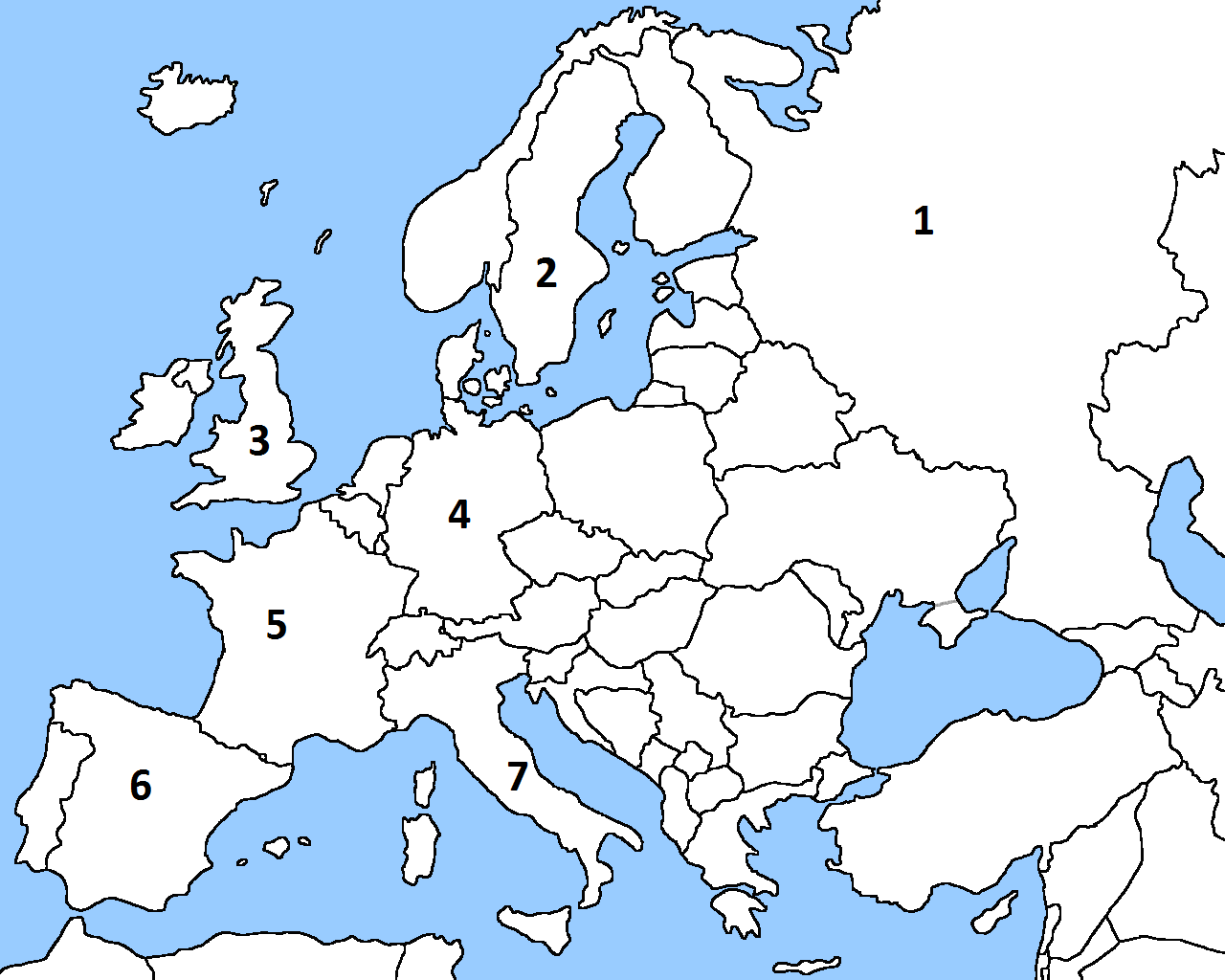 Правильный ответ:1 šuapku2 IKEA3 čuaju4 kalbassu5 croissant6 gitar7 pitsuПроцент выполнения задания 2 обучающимися 9-10 классов: 100%.Вывод:  Участники продемонстрировали владение лексикой карельского языка по теме «Национальные символы и стереотипы», а также базовые знания по страноведению и географии. Анализ выполнения заданий регионального этапа Республиканской олимпиады школьников по карельскому языку (ливвиковское наречие) обучающимися 9-10 классовЗадание 3: VIDEOKUČČU! Я нашел на YouTube интересную информацию о конкурсах по карельскому языку и культуре, которые проводятся в Карелии. Посмотри фрагменты видеоновостей и помоги мне соединить их с названиями соревнований.В очном варианте данное задание имело более сложный формат: были даны неправильные названия конкурсов, нужно было посмотреть видео и написать правильный вариант. Задание было изменено, т.к. это освобождало участников от набора текста на карельском языке на компьютере.Правильный ответ:ВИДЕО 1 – Pakkasukkoloin kižat AnuksenlinnasСсылка на видео: https://yadi.sk/i/4Fm5nlHKbBG-dw ВИДЕО 2 - Šipainiekku-festivuali SordavalasСсылка на видео: https://yadi.sk/i/cxWmGPnNKlBNJg ВИДЕО 3 - Kiži-muzei valliččou parahat ruutatСсылка на видео: https://yadi.sk/i/wuXTMMl5zivsxQ ВИДЕО 4 - #radameleleikelel -projektuСсылка на видео: https://yadi.sk/i/eK25TujorU0quw ВИДЕО 5 - Karjalaine etnobattlu VeškelyksesСсылка на видео: https://yadi.sk/i/NgPBFIet4Jzgeg Процент выполнения задания 3 обучающимися 9-10 классов: 100%Вывод: участники хорошо аудируют тексты с пониманием основного содержания.Анализ выполнения заданий регионального этапа Республиканской олимпиады школьников по карельскому языку (ливвиковское наречие) обучающимися 9-10 классовЗадание 4: LUVENDUKUČČU!  Я люблю соревнования, поэтому с удовольствием принял «вызов» библиотеки и даже успел прочитать несколько книг из библиотечного списка. Соедини цитаты из этих книг с соответствующими обложками.Правильный ответ: Процент выполнения задания 4 обучающимися 9-10 классов: 91%Вывод: Участники продемонстрировали хорошее знание литературы на карельском языке, изданной за последнее десятилетие.Анализ выполнения заданий регионального этапа Республиканской олимпиады школьников по карельскому языку (ливвиковское наречие) обучающимися 9-10 классовЗадание 5: KIELIOPPIKUČČU! Также я участвовал в челлендже, по условиям которого читать приходилось в самых разных местах. Попробуй на основе картинок догадаться, где и как это происходило, и вставь вместо пропусков подходящие слова. Каждое слово подходит только для одного предложения. В списке есть также лишние слова.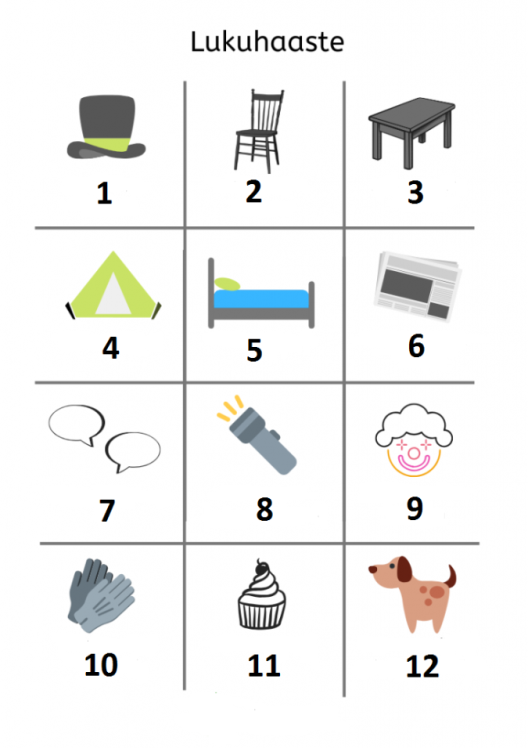 Лишние слова: suol, vičikközeh, kadajal.Процент выполнения задания 5 обучающимися 9-10 классов: 87%.Вывод: Большинство участников продемонстрировали умение считывать информацию, представленную в разных форматах, знание соответствующей лексики и грамматики. Данное задание в «очном» варианте представляет собой более сложный тест на знание лексики и грамматики, в нем предлагается выбор подходящего слова в начальной форме и образование правильной грамматической формы.Анализ выполнения заданий регионального этапа Республиканской олимпиады школьников по карельскому языку (ливвиковское наречие) обучающимися 9-10 классовЗадание 6: KIELITIEDOKUČČU! Я бывал в Карелии и знаю, что в республике говорят не только по-карельски, но и по-вепсски и по-фински. Все эти языки являются лингвистическими родственниками. Попробуй догадаться о значении финских пословиц, выбери и вставь пропущенные слова:Oma maa on mansikka, vieras maa on [[1]].Terveys on kultaa [[2]].Alku työn kaunistaa, [[3]] kiitos seisoo.Kenen jalka kapsaa, sen [[4]] napsaa.Veri on vettä [[5]].He puhaltavat yhteen [[6]].Minkä nuorena oppii, sen [[7]] taitaa.Ei kalaa saada [[8]] kastamatta.Правильный ответ:mustikkakalliimpilopussasuusakeampaahiileenvanhanajalan Процент выполнения задания 6 обучающимися 9-11 классов: 70%Вывод: Участники имеют представление о лексико-грамматической структуре близкородственных языков, способны выполнять задания лингвистической олимпиады по прибалтийско-финским языкам.Анализ выполнения заданий регионального этапа Республиканской олимпиады школьников по карельскому языку (ливвиковское наречие) обучающимися 9-10 классовЗадание 7: OLEN SUANNUH KUČUN! В последнее время я получаю очень много приглашений принять участие в разных конкурсах и челленджах в качестве участника или члена жюри. Помоги мне упорядочить информацию о них: прочитай сообщения под номерами от 1 до 5 и соедини номера с соответствующими текстам изображениями. Правильный ответ:Процент выполнения задания 7 обучающимися 9-10 классов: 100%Вывод: обучающиеся хорошо выполняют задания по чтению с пониманием основного содержания прочитанного, способны сопоставлять информацию, представленную в разных форматах.Анализ выполнения заданий регионального этапа Республиканской олимпиады школьников по карельскому языку (ливвиковское наречие) обучающимися 9-10 классовЗадание 8: В одном из текстов, который мне прислали, некоторые слова были сокращены. Помоги мне дописать их: выбери подходящие по смыслу и грамматике части слов.Правильный ответ:Yh[[1]] Matku ai[[2]] -kilbah!Kilbah niškoi pi[[3]] löy[[4]] mitah[[5]] vahnu fotokuva, lua[[6]] nygyaiga[[7]] kuva, kun[[8]] olis sijoite[[9]] tämä vahnu kuva. Kuvi[[10]] pidäy ol[[11]] sama kohtu. Täytä kyzelylistu da työ[[12]] kai viesti[[13]] vk.com/matkuaijas -jouk[[14]].tyjasdäydiätodieinenettuslannännykohПроцент выполнения задания 8 обучающимися 9-11 классов: 70%Вывод: в целом участники хорошо справились с заданием, у некоторых участников владение грамматикой карельского языка в определенной степени интуитивно, т.е. участники понимают содержание текста по базовой лексике и грамматике и догадываются о смысле более сложных грамматических форм, что не срабатывает при необходимости четко описать эту форму.Анализ выполнения заданий регионального этапа Республиканской олимпиады школьников по карельскому языку (ливвиковское наречие) обучающимися 9-10 классовЗадание 9: Я хочу пригласить друзей принять участие в челлендже #100happydays. Я начал составлять текст на карельском языке. Помоги мне дописать его: выбери продолжение для каждой фразы.Правильный ответ:Yhty #100happydays-online-kilbah! Kuibo yhtyö? 					- Se on helpo!Joga päiviä työnnät fotokuvan sit, 		- mi luadiu sinuu ozakkahakse!Se voi olla						- hos mi.Se voi olla vastavundu				- ystävänke.Se voi olla magei piiraipalaine 			- lähäzes koufeilas.Se voi olla huogavuskodvu 			- kois školan jälles.Se voi olla mitah hyvä,				- min luajit vendovierahale ristikanzale.Sijoita oma kuva Facebookah			- heštegal #100happydays.da olet ottanuh vastah 				- tämän kučun!Процент выполнения задания 9 обучающимися 9-10 классов: 33%Вывод: необходимо обратить внимание на чтение с полным пониманием прочитанного. Анализ выполнения заданий регионального этапа Республиканской олимпиады школьников по карельскому языку (ливвиковское наречие) обучающимися 9-10 классовЗадание 10: #OMAKUČČU! Придумай челлендж для себя и других по образцу предыдущих заданий. Сформулируй по-карельски задание и опиши условия его выполнения. Текст должен содержать в т.ч. ответы на вопросы: Midä? Kus? Konzu? Kuibo? Miksebo? Используй побудительные формы глаголов, например: Luve ...! Kirjuta ...! Luaji ...! и т.д.Набери ответ в поле ответа ниже.Также ты можешь написать текст от руки, сфотографировать или сканировать его, присоединить файл к данному заданию или отправить файл на адрес организаторов.Процент выполнения задания 10 обучающимися 9-10 классов: 52%Вывод: два участника не выполнили задание по письменной речи, возможно, по техническим причинам, остальные участники в целом справились с заданием по письменной речи хорошо. Общие выводы и рекомендации:Обучающиеся хорошо справились с заданиями дистанционного регионального этапа Республиканской олимпиады школьников по карельскому языку 2020. Процент выполнения всех заданий олимпиадной работы составил 79%.При переводе заданий очного этапа в дистанционную форму пришлось отказаться по техническим причинам от прямого ввода текста с компьютера участниками олимпиады, что упростило задания по лексике и грамматике. Рекомендуется лексико-грамматические тесты проводить в очной форме, поскольку дистанционная форма часто ограничивается множественным выбором и не побуждает обучающихся самостоятельно образовывать нужную форму слова с учетом контекста.Наибольшие сложности у обучающихся вызвало задание 9. Необходимо обратить внимание на чтение с полным пониманием прочитанного. При проведении дистанционных олимпиад необходимо давать возможность участникам выполнить письменное задание путем набора текста на компьютере или написания его от руки и пересылки скана по электронной почте организаторам олимпиады. Опыт проведения дистанционного регионального этапа Республиканской олимпиады школьников по карельскому, вепсскому и финскому языкам 2020 показывает, что это возможно. Письменная работа хорошо демонстрирует уровень владения языком как в плане лексики, так и в плане грамматики,  а также умения обучающихся в письменной речи.Необходимо продумать технологии дистанционного выполнения заданий по говорению.Необходимо обратить внимание на техническое оснащение обучающихся в случае перевода их на дистанционное обучение. Не все обучающиеся имеют компьютер или ноутбук, многие вынуждены пользоваться мобильными телефонами. Также не все населенные пункты обеспечены качественным доступом в Интернет.Материалы, подготовленные для очного этапа олимпиады, размещены на сайте «Этнокультурное образование в Республике Карелия» по ссылке: https://edu-rk.ru/metodkabinet/category/olimpiadashkolnikovpokarelskomujazykuОрганизаторы олимпиады выражают благодарность учителям, обеспечившим обучающимся возможность участия в дистанционной олимпиаде, а также обучающимся, принимавшим участие в олимпиаде.Количество балловКоличество балловКоличество балловКоличество балловКоличество балловКоличество балловКоличество балловКоличество балловКоличество балловКоличество балловИтоговое кол-во балловЗадание 1Задание 2Задание 3Задание 4Задание 5Задание 6Задание 7Задание 8Задание 9Задание 10Итоговое кол-во балловБаллы участниковБаллы участниковБаллы участниковБаллы участниковБаллы участниковБаллы участниковБаллы участниковБаллы участниковБаллы участниковБаллы участниковБаллы участников971081081062138397108124102212769710471103,51153,597108128106,5514,590971081281074138897108118105,558,5829710698105106597108100103,54061,5Максимально возможный баллМаксимально возможный баллМаксимально возможный баллМаксимально возможный баллМаксимально возможный баллМаксимально возможный баллМаксимально возможный баллМаксимально возможный баллМаксимально возможный баллМаксимально возможный баллМаксимально возможный балл9710812810791595Максимальный балл, полученный участникамиМаксимальный балл, полученный участникамиМаксимальный балл, полученный участникамиМаксимальный балл, полученный участникамиМаксимальный балл, полученный участникамиМаксимальный балл, полученный участникамиМаксимальный балл, полученный участникамиМаксимальный балл, полученный участникамиМаксимальный балл, полученный участникамиМаксимальный балл, полученный участникамиМаксимальный балл, полученный участниками97108128107514590Минимальный балл, полученный участникамиМинимальный балл, полученный участникамиМинимальный балл, полученный участникамиМинимальный балл, полученный участникамиМинимальный балл, полученный участникамиМинимальный балл, полученный участникамиМинимальный балл, полученный участникамиМинимальный балл, полученный участникамиМинимальный балл, полученный участникамиМинимальный балл, полученный участникамиМинимальный балл, полученный участниками971047010211353,5Средний балл, полученный участникамиСредний балл, полученный участникамиСредний балл, полученный участникамиСредний балл, полученный участникамиСредний балл, полученный участникамиСредний балл, полученный участникамиСредний балл, полученный участникамиСредний балл, полученный участникамиСредний балл, полученный участникамиСредний балл, полученный участникамиСредний балл, полученный участниками97107,2510,45,6104,8837,7575Процент выполнения заданияПроцент выполнения заданияПроцент выполнения заданияПроцент выполнения заданияПроцент выполнения заданияПроцент выполнения заданияПроцент выполнения заданияПроцент выполнения заданияПроцент выполнения заданияПроцент выполнения заданияПроцент выполнения задания100%100%100%91%87%70%100%70%33%52%79%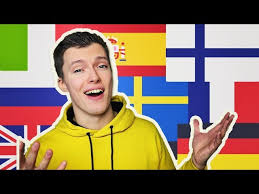 4ANGLIEN KIELI7ISPUANIEN KIELI3ITUALIEN KIELI5FRANCIEN KIELI8RUOČIN KIELI2GERMUANIEN KIELI9SUOMEN KIELI1VENʼAN KIELI6ESTOUNIEN KIELI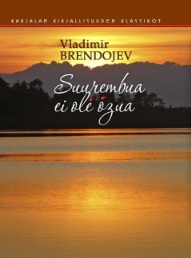 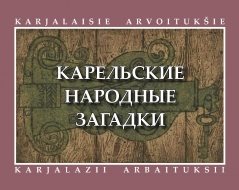 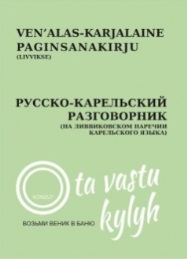 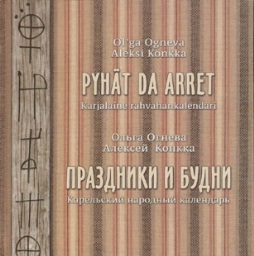 V. BRENDOJEV”SUUREMBUA EI OLE OZUA””KARJALAZII ARBAITUKSII””VENʼALAS- KARJALAINE PAGINSANAKIRJU””PYHÄT DA ARRET”KARJALAINE RAHVAHANKALENDARI2813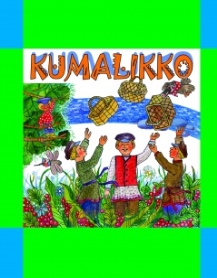 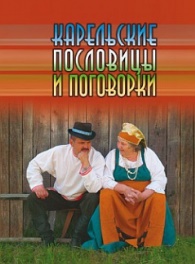 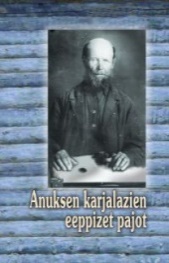 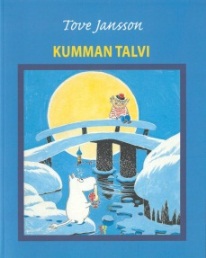 ”KUMALIKKO””KARJALAZET SANANPOLVET DA SANANPIÄT””ANUKSEN KARJALAZIEN EEPPIZET PAJOT”T. JANSSON”KUMMAN TALVI”46571Olgua hyvä, andakkua lippu Piiterih da järillehgi. – Kuduakse päiviä teile pidäy lippu?2Sa armas olet kadajal dai kivel, sa armas järvil, koskil, mečäl, suol.Ma tunnen, buite minun joga nivel tiä ruadau parem, omal kodoimual.3Virboi on Äijiäpäiviä nedälii enne. Virboinnu enne murginua vičat kuajitah, yhtel vičal kai lehmät, toizel vičal hebuo virvoitetah.4Lähtin minä Läköiläh. Punaldimmos Prokoilah. Prokoin koirat vastah. Minä heile selgäh, hyö minuu vičikközeh.5Lähti vahnu Väinämöine venʾoipuuloin veständähe, astuu mäjen, astuu toizen, huaboi tulou vastah.6Älä kehitä syömäh, kehitä ruadamah.7Muumipeigoi jo harjavui talven duuhuh, da se ei ozutannuhes mittumaksetahto kummallizekse.8Istualleh suurembi, seizualleh pienembi.1. Luvin šuapku [[1]].2. Luvin [[2]].3. Luvin [[3]].4. Luvin [[4]].5. Luvin [[5]].6. Luvin [[6]].7. Luvin [[7]].8. Luvin [[8]].9. Luvin [[9]] iänel.10. Luvin käzinehet [[10]].11. Luvin [[11]].12. Luvin [[12]].1– piäs2 – stuulal3 – stolan al4 – palatkas5 – magavosijas6 – sanomulehten7 – tekstan kuvazienke8 – kormanilampan tules9 – vesseläl10 – käis11 – receptan12 – elätile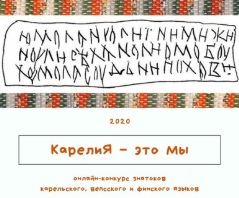 1. Yhty Myö olemmo Karjal -online-kilbah! Kilvan erähii nominacieloi on ”Karjalan kielen livvin murdehen da kanzallizen kulʾtuuran tiedäjät”. Kilbah voibi yhtyö rkperiodika.ru-verkosivuston kauti tuhukuun 14. päivässäh 2020. 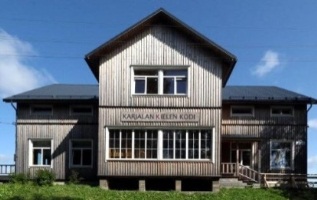 2. Karjalan Kielen Kodi -yhtistys on työnytännyh vk.com -sociualizes verkos online-kyzelyn, kudaman kauti tahtotah tiijustua, mittumua mieldy verkon käyttäjät ollah karjalan kieldy kohti. Ozuta oma mieli Sinägi, vk.com-verkon käyttäi!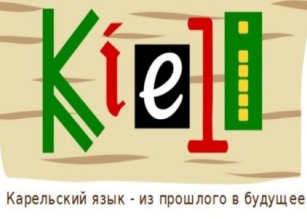 3. Yhty projektah! Karjalan kieli mennyös aijas tulieh -projektu jatkuu. Nygöi projektan aigah ruvetah pidämäh praktiekkuseminuaroi Karjalan eri piirilöis. Ilmoittuakseh seminuaroih voibi vk.com/nevond -adresil.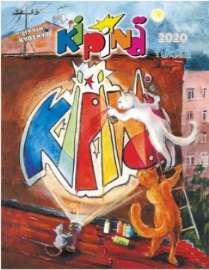 4. ”Kipinä” ainos pidäy kilboi omih lugijoih niškoi. Täl kerdua se ilmoitti kerras kaksi kilbua: ”Sanaristakko” da ”Kylän kuulumizii”. Luadikkua sanaristakot, kirjuttakkua uudizet  da työndäkkiä net ”Kipinän” adresile.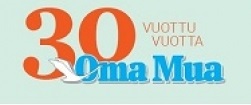 5. Yhtykkiä kilbah! Vuvvennu 2020 Oma Mua -lehti täyttäy kolmekymmen vuottu. Oman vuozipäivän kunnivokse ”Oma Mua” ilmoittau kirjutuksien kilvan. Työndäkkiä omat kirjutukset lehten sähköpoštale omamua@mail.ru